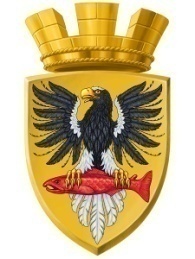                           Р О С С И Й С К А Я   Ф Е Д Е Р А Ц И ЯКАМЧАТСКИЙ КРАЙП О С Т А Н О В Л Е Н И ЕАДМИНИСТРАЦИИ ЕЛИЗОВСКОГО ГОРОДСКОГО ПОСЕЛЕНИЯот 10.07.2017					                № 665-п       г. ЕлизовоНа основании п.2 ст. 3.3 Федерального закона от 25.10.2001 № 137-ФЗ «О введении в действие Земельного кодекса Российской Федерации», ст. 11.10, пп.3 п.1 ст. 39.28 Земельного кодекса Российской Федерации, ст. 14 Федерального закона от 06.10.2003 № 131-ФЗ «Об общих принципах организации местного самоуправления в Российской Федерации», согласно Правилам присвоения, изменения и аннулирования адресов, утвержденным постановлением Правительства Российской Федерации от 19.11.2014 № 1221, Устава Елизовского городского поселения, Правил землепользования и застройки Елизовского городского поселения, принятых Решением Собрания депутатов Елизовского городского поселения от 07.09.2011 № 126, на основании заявления Федюка М.В., действующего по доверенности  от 28.10.2016 № 4-2883 в интересах  ООО «Мастер»ПОСТАНОВЛЯЮ:1. Утвердить  схему расположения земельного участка, образуемого из земель государственной собственности  кадастрового квартала 41:05:0101055, согласно приложению к настоящему постановлению:-    условный номер - 41:05:0101055:ЗУ1;-    площадь участка – 4600 кв.м;-   территориальная зона - зона транспортной инфраструктуры (Т1);-  вид разрешенного использования – «объекты придорожного сервиса»; -    категория земель – земли промышленности, энергетики, транспорта, связи, радиовещания, телевидения, информатики, земли для обеспечения космической деятельности, земли обороны, безопасности и земли иного специального назначения.2. Присвоить адрес формируемому земельному участку: Россия, Камчатский край, Елизовский муниципальный район, 29 км автомобильной дороги «Морской торговый порт - Аэропорт». 3. ООО «Мастер» обеспечить в отношении вышеназванного земельного участка выполнение кадастровых работ. 4. ООО «Мастер» обратиться в орган регистрации прав с заявлением о кадастровом учете испрашиваемого земельного участка, подлежащего образованию в соответствии со схемой.5. Управлению делами администрации Елизовского городского поселения опубликовать (обнародовать) настоящее постановление в средствах массовой информации и разместить в информационно – телекоммуникационной сети «Интернет» на официальном сайте администрации Елизовского городского поселения. 6. Контроль за исполнением настоящего постановления возложить на руководителя Управления архитектуры и градостроительства администрации Елизовского городского поселения.7. Срок действия данного постановления составляет 2 года.И.о. главы администрации Елизовского городского поселения                                                            В.А. МаслоОб утверждении схемы расположения земельного участка образуемого из земель государственной собственности  кадастрового квартала 41:05:0101055 Елизовского городского поселения и о присвоении адреса формируемому земельному участку